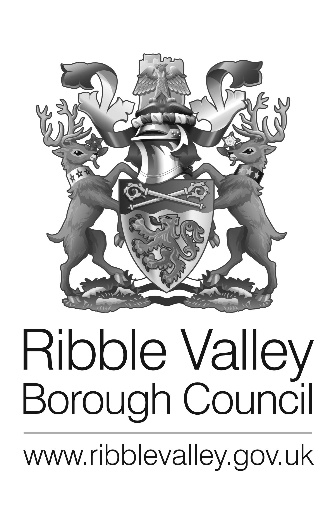 Ribble Valley Borough CouncilCouncil officesChurch WalkCLITHEROEBB7 2RA                                                                                    My reference: 3/2021/0009Direct Dial: (01200) 425111www.ribblevalley.gov.ukEmail: planning@ribblevalley.gov.ukDate: 05 February 2021Location: Land east of Chipping Lane LongridgeProposal: Discharge of Conditions of planning application 3/2018/0975. Condition 5 - Emergency Link Road.I write in response to your application to discharge the conditions pursuant to planning approval John Macholc  pp NICOLA HOPKINSDIRECTOR OF ECONOMIC DEVELOPMENT AND PLANNINGMr Andrew AinscoughBDW Trading Ltd4 Brindley RoadCity ParkManchesterM16 9HQAgentBarton Willmore18-22 Manchester HouseBridge StreetManchesterM3 3BZNotesRight of Appeal If you are aggrieved by the decision of your local planning authority to refuse permission for the proposed development or to grant it subject to conditions, then you can appeal to the Secretary of State under section 78 of the Town and Country Planning Act 1990. · If you want to appeal against your local planning authority’s decision then you must do so within 6 months of the date of this notice. · If this is a decision to refuse planning permission, or approve with conditions, a householder application, if you want to appeal against your local planning authority’s decision then you must do so within 12 weeks of the date of this notice. · If this is a decision to refuse planning permission, or approve with conditions, a minor commercial application, if you want to appeal against your local planning authority’s decision then you must do so within 12 weeks of the date of this notice. Appeals can be made online at: https://www.gov.uk/planning-inspectorate. If you are unable to access the online appeal form, please contact the Planning Inspectorate to obtain a paper copy of the appeal form on tel: 0303 444 5000. The Secretary of State can allow a longer period for giving notice of an appeal but will not normally be prepared to use this power unless there are special circumstances which excuse the delay in giving notice of appeal. The Secretary of State need not consider an appeal if it seems to the Secretary of State that the local planning authority could not have granted planning permission for the proposed development or could not have granted it without the conditions they imposed, having regard to the statutory requirements, to the provisions of any development order and to any directions given under a development order. If an enforcement notice is served relating to the same or substantially the same land and development as in your application and if you want to appeal against your local planning authority’s decision on your application, then you must do so within: 28 days of the date of service of the enforcement notice, or within 6 months [12 weeks in the case of a householder appeal] of the date of this notice, whichever period expires earlier. In certain circumstances, a claim may be made against the local planning authority for compensation, where permission is refused or granted subject to conditions by the Secretary of State on appeal or on a reference of the application to him. The circumstances in which such compensation is payable are set out in section 114 of the Town and Country Planning Act 1990. Purchase Notices If permission to develop land is refused or granted subject to conditions, whether by the local planning authority or by the Secretary of State for the Environment and the owner of the land claims that the land has become incapable of reasonably beneficial use in its existing state and cannot be rendered capable of reasonably beneficial use by the carrying out of any development which has been or would be permitted, they may serve on the Council of the county borough or county district in which the land is situated a purchase notice requiring that Council to purchase their interest in the land in accordance with the provisions of Part VI of the Town and Country Planning Act 1990. Condition 03 is partially discharged insofar that the submitted details relating to the 'Emergency Link' access to Redwood Drive are considered acceptable insofar that they satisfy the requirements of the condition.  For the avoidance of doubt the agreed details are as follows:Hard Surfacing Plan - 459/ED/107 Rev: BRoad Construction Details - 459/ED/113 Rev: ASignage and Lining - 459/ED/136The condition can only be partially discharged at this stage insofar that the requirements of the condition require that the 'Emergency Link' shall be constructed in strict accordance with the approved details and thereafter only be used for the purposes of emergency vehicles and pedestrian access.Upon the development having been completed in strict accordance with the approved details this condition shall be fully discharged.